PENGEMBANGAN MODUL DENGAN PENDEKATAN PENDIDIKAN MATEMATIKA REALISTIK INDONESIA(PMRI) UNTUK MENINGKATKAN LITERASI MATEMATIKA DAN KEMANDIRIAN BELAJAR SISWAJURNAL ILMIAHDiajukanuntukmemenuhisalahsatusyaratguna memperolehgelarMagister PendidikanMatematikaOlehELLY RIZEQIA FADILAH158060023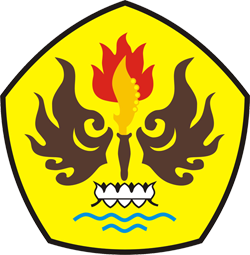 MAGISTER PENDIDIKAN MATEMATIKA PROGRAM PASCASARJANA UNIVERSITAS PASUNDAN BANDUNG 2017